Анкета участника:                                                                                        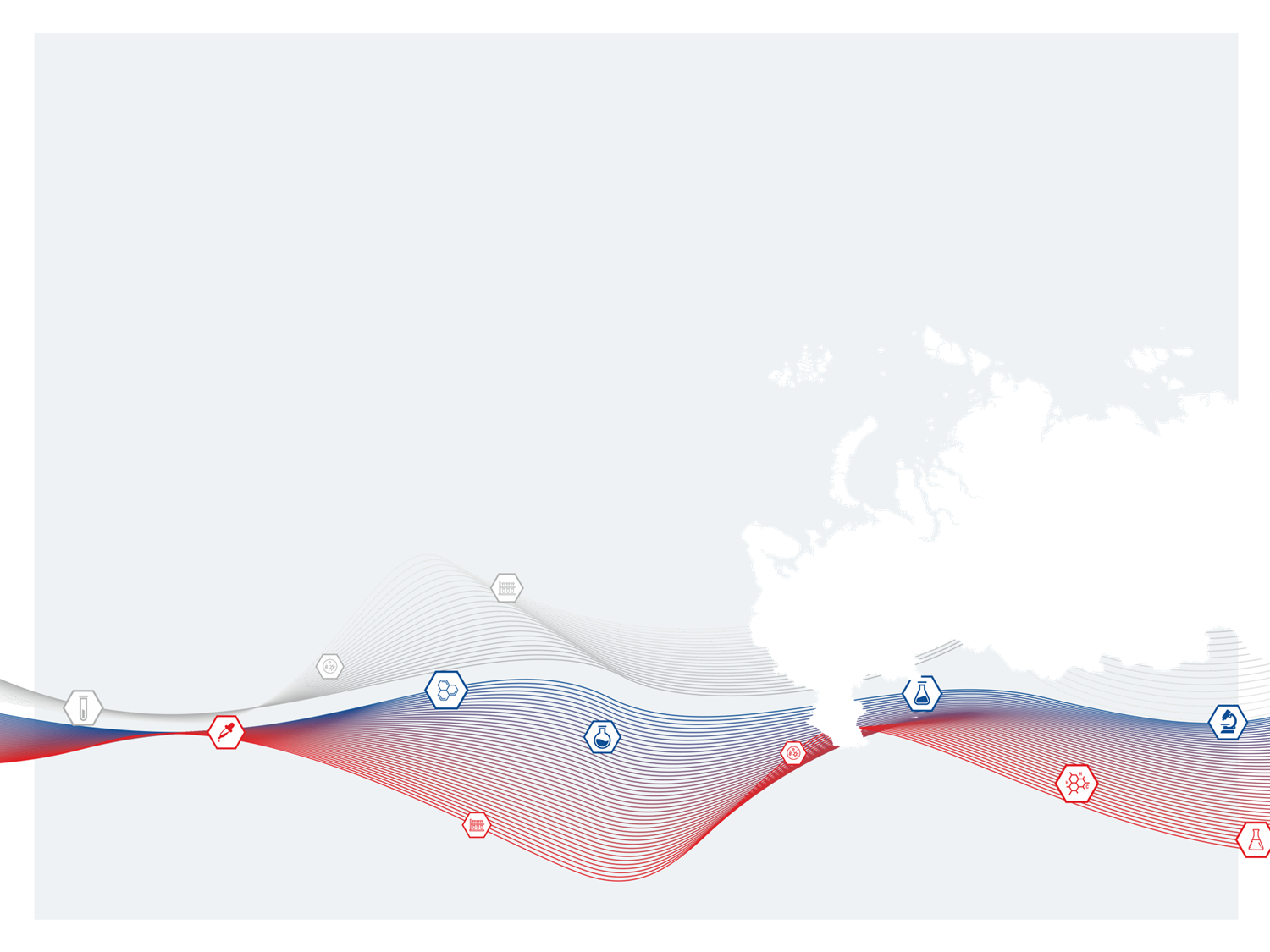 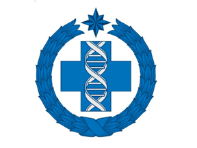                                                                                                                          ФГБУ «ВГНКИ»Ф.И.О: __________________________________________________     Должность:     _______________________________________                               № телефона: ______________________________________________________E-mail :      ____________________________________Название организации:  _______________________________________________________________________________________________________________________________________________________________________________________________________Какие виды мероприятий для Вас могли бы быть интересны? (отметьте V)		- обучение  и обмен опытом        -  научное мероприятие         - диалог с представителями законодательных и надзорных органов                    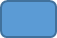 Ваш вариант:    _______________________________________________________________________________________________________________Какие формы финансирования мероприятий для Вас могли бы быть интересны?  Разовый договор     Договор на постоянной основеГосударственные работыДиагностическиеПрофилактическиеПротивоэпизоотическиеМониторинг безопасности